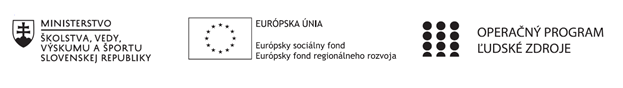 Správa o činnosti pedagogického klubu Príloha: Prezenčná listina zo stretnutia pedagogického klubuPrioritná osVzdelávanieŠpecifický cieľ1.1.1 Zvýšiť inkluzívnosť a rovnaký prístup ku kvalitnému vzdelávaniu a zlepšiť výsledky a kompetencie detí a žiakovPrijímateľSpojená škola Pohronská Polhora, Hlavná 1, 976 56 Pohronská PolhoraNázov projektuZvýšenie kvality vzdelávania na Spojenej škole, Hlavná 1, 976 56 Pohronská PolhoraKód projektu  312011R987 Názov pedagogického klubu Pedagogický klub prírodovedných viedDátum stretnutia  pedagogického klubu25.1.2021Miesto stretnutia  pedagogického klubuSpojená škola Pohronská PolhoraMeno koordinátora pedagogického klubuMgr. Zuzana ŠušorováOdkaz na webové sídlo zverejnenej správyhttps://zsppolhora.edupage.org/login/?msg=3Manažérske zhrnutie:      Program SmartBooks je výbornou pomôckou nielen pre žiaka, ale aj pre učiteľa. Obsahuje moduly ako automatizované DÚ, testy s automatickým vyhodnotením, materiály pre interaktívne tabule, úlohy s riešením, poznámky a obrázky. Hlavné body, témy stretnutia, zhrnutie priebehu stretnutia:Hlavné body:                     1. Ukážka výučby pomocou programu Smartbooks.                    2. Výmena doterajších skúseností.Téma:          Využívanie IKTZhrnutie priebehu stretnutia:Program stretnutia:1. Privítanie členov pedagogického klubu koordinátorom. 2. Oboznámenie sa s prostredím programu SmartBooks využitím mobilného telefónu     alebo tabletu z pohľadu žiaka i pedagóga.3. Zhodnotenie doterajších skúseností.4. Diskusia a vyvodenie záveru stretnutia.Závery a odporúčania:         Nová verzia programu SmartBooks umožňuje rýchly prístup k zadaným úlohám a vzdelávaniu sa. Žiaci tu nájdu poznámky, riešenia a postupy. Je to tiež výborná pomôcka pre žiakov s poruchami učenia sa. Učiteľ i rodič získava prehľad o úspešnosti žiaka a pochopení učiva. Vypracoval (meno, priezvisko)Mgr. Lucia Kurajdová Dátum25.1.2021PodpisSchválil (meno, priezvisko)PaedDr. Drahomíra TereňováDátum25.1.2021Podpis